
DirectionsOnce on Campus: Follow Bethany Village Drive directly until you pass under the Village Center bridge. Turn right to park in the Village Center parking lot. Enter through the rear door of the Village Center and turn left.  Follow signage to the Grand Room through the hallway on your left.Objectives:Attendees will identify and define trends in healthcare for Older Adults in the US. CBMT I.B.2, 3, 4; III.B.1Attendees will identify and define humanistic approach to music therapy with Older Adults. CBMT II.A.3.c, d; II.4.eAttendees will demonstrate knowledge of various music therapy methods to address the needs of Older Adults and their family members.  CBMT II.A.1.a, b, c, d, e, f, g, h; 2.a, b, d, g, j, m, t, ak, ao, awAssociation of Ohio Music TherapistsThe mission of AOMT is to provide educational and networking opportunities to enrich music therapists and the field of music therapy; advocate for the profession and music therapists within the state; educate consumers and the community at large, and promote the exchange of ideas to assist music therapists and other related professionals in better meeting the needs of their clients.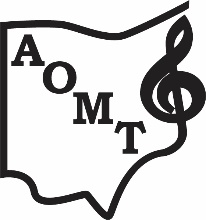 Association ofOhio Music TherapistsProudly presents:Deepening Connection:A Humanistic Approach to Music Therapy with our EldersJessica Josefczyk, MT-BCLarisa McHugh, MA, MT-BCSaturday, February 10, 2018CMTE 12 - 3pmBethany VillageVillage Center Grand Room6443 Bethany Village DriveDayton, OH  45459"Deeping Connection: A Humanistic Approach to Music Therapy with our Elders” is approved by the Certification Board for Music Therapists (CBMT) for 3 Continuing Music Therapy Education credits. The Great Lakes Region of the American Music Therapy Association, #P-021, maintains responsibility for the program quality and adherence to CBMT Policies and Criteria.REGISTRATION FORM*Also available at www.aomt.org under EventsName: _______________________________Address: _____________________________City/State/Zip: ________________________Phone: (       )__________________________Email: _______________________________Please check one for CMTE:___ $FREE Professional AOMT Member___ $40.00 Professional Non-AOMT Member___ $FREE Student/Intern AOMT Member___ $30.00 Student/Intern Non-AOMT Mem.AOMT Membership Registration (attach form)___ $9 Student/Intern Membership___ $15 Professional Membership$_______Total Amount Enclosed (Checks to Association of Ohio Music Therapists)Please mail the completed registration form by Friday, February 2 to:Stephanie H. Morris, MT-BCNeurologic Music Therapist72 Maplewood DriveAthens, Ohio 45701Schedule for the DaySaturday, February 1011:45-12:00	CMTE Registration12:00-12:30	Pre-test and Introduction12:30-1:15	Lecture1:15-1:30	Break1:30-2:30	Experiential2:30-2:45	Conclusion and Questions2:45-3:00	Evaluation and Post-testDescription: The older adult population in the US is growing exponentially.  There are many opportunities for music therapists to provide care that enhances quality of life for those in the later stages of life.  This course will examine current trends as well as provide a foundation for approaching music therapy for older adults within a humanistic framework.Participants please note:3 CMTE credits will be awarded.Please dress comfortably.Student/Intern participation is encouraged! Lunch will be served Cancellation/Refund Policy:Cancellation request must be submitted in writing to Amy Foley by February 2, 2018 in order to receive a refund, less 10%. No refunds will be granted after that time for any reason.Questions? Contact Amy Foley, MMT, MT-BC at vicepresident@aomt.orgJessica Josefczyk, MT-BCJessica Josefczyk, MT-BC is a music therapist practicing in the Dayton area. She has been working in the field in a variety of clinical settings since graduating from the University of Dayton in 2012. Currently, Jessica is working with older adults at Bethany Village, a continuum care facility in Dayton, Ohio. In addition, Jessica works as an adjunct supervisor for undergraduate students at the University of Dayton, serves as the secretary and membership chair for the Association of Ohio Music Therapists, and is planning on pursuing a masters degree in music therapy in the fall of 2017.Larisa McHugh, MA, MT-BCLarisa McHugh, MA, MT-BC, completed her undergraduate training at the University of Dayton and went on to intern at Bethany Village.  In 2003 Larisa completed the Master of Arts in Music Therapy program at Saint Mary-of-the-Woods College.  An active clinician working in private practice, Larisa also provides educational opportunities to music therapy students as a practicum supervisor at the University of Dayton and as faculty member of Saint Mary-of-the-Woods College.  In addition to acting as a clinician, supervisor, and instructor, Larisa is an Advanced Trainee in the Bonny Method of Guided Imagery and Music.  She has served in numerous leadership positions for state, regional, and AMTA and offered presentations at various conferences.